Harworth Church of England ACADEMYFriday 22nd  April 2022 Attendance for the week beginning Tuesday 19th April                               EYFS 94%  Elf Owls 97% Snowy Owls 92% Barn Owls  99% Tawny Owls 98% Eagle Owls  97% Wise Owls 95%  KINDNESSOur Christian Value this term is Kindness. Kindness pins are given out on Fridays for extreme acts of kindness. The children have been rehearsing our anti-bullying slogan of NO GO TELL, which is a zero tolerance message for bullying. The children are using NO GO TELL for any behaviour that makes them feel at all upset. Our aim is to BE KIND at all times.Clubs - Clubs are starting back next week. You should have received letter from each club for you to sign. This is a list of them all:Tuesday –     Singing for Key Stage 1 and Year 3                       Colouring for EYFS Wednesday – Football for Key Stage 2                        Reading Club for Years 4,5,6                        Reading Club for Years 2 and 3Thursday –     Chess for Key Stage 2                        Tennis for Key Stage 1Friday –          Singing for Years 4,5,6School photographs – Tuesday 26th April.Next Coffee morning is Thursday 28th April.Bank holiday Monday is Monday 2nd May. We break for May half term on Friday 27th May. We return to school on Monday 6th June. We break for the summer on Friday 22nd July.  We return after the summer break on Monday 5th September, as Thursday 1st and Friday 2nd September are INSET days. Please find attached our booklet of ‘things to do that give me wings.’ The children have a copy of this in school.Things to do that give me wingsat Harworth Church of England AcademyMotivated by our pledge to Amaze, Achieve, Aspireat Harworth Church of England Academy we havelisted 40 things that all children should experience.Combined with our love of fun and a carefully mappedout curriculum all of these things will be completed bythe end of Primary School, some of them many, many times over.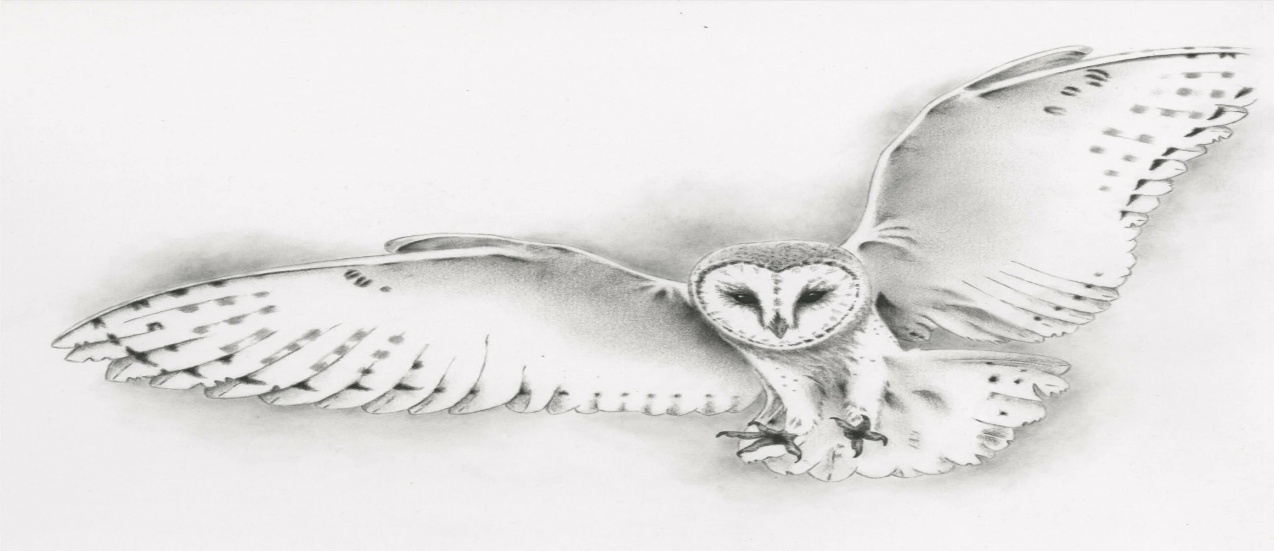 Have an indoor picnicRead a book outdoorsLearn about the Pilgrim FathersLearn about coal miningGo down a coal mineKnow 20 capital citiesRecognise 20 flags of the worldLearn and recite your favourite poemKeep a journalBuild a denDance in the rainDance like no one is watchingBlow bubblesTake notice of birds and find out what they areLearn to play chessLearn First AidLearn to play an instrumentSkip as often as you canCollect somethingPlant and grow some seedsBake a cake and eat itZentangleVisit a museumVisit an aquariumUndertake an enterprise projectVisit and learn about ChurchFollow the Moon for a monthLearn to sewWatch a live performanceTake part in a debateMake a list of your favourite wordsLearn another languageTry new fruits and vegetablesMake up a gameWatch cloudsSwim a lengthBe happyLook for the good in everythingAlways be kindAmaze  Achieve  Aspire